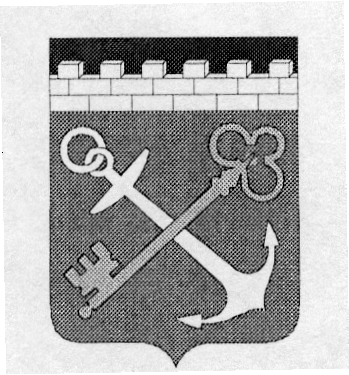 П Р А В И Т Е Л Ь С Т В О   Л Е Н И Н  Г Р А Д С  К О Й   О Б Л А С Т И К О М И Т Е Т  П О  К У Л Ь Т У Р Е  П Р И К А З «     » ___________ .                                                                            № _____Об утверждении перечней должностей и профессий работников  государственных учреждений, подведомственных комитету по культуре  Ленинградской области относимых к основному персоналу по видам экономической деятельности.В соответствии с приказом Министерства культуры Российской Федерации  от 05.05.2014 № 763 «Об утверждении перечней должностей и профессий работников федеральных государственных учреждений, подведомственных Министерству культуры Российской Федерации, относимых к основному персоналу по видам экономической деятельности»;-  приказом Министерства здравоохранения и социального развития Российской Федерации от 14.03.2008 №; 121н « Об утверждении профессиональных квалификационных групп профессий рабочих культуры, искусства и кинематографии;- постановлением Министерства труда и социального развития Российской Федерации от 16.07.2003 № 54 «Об утверждении Единого тарифно-квалификационного справочника работ и профессий рабочих, выпуск 58, разделы: «Общие профессии»; « Киностудии и предприятия, организации телевидения и радиовещания»; «Киносеть и кинопрокат»; «Театрально-зрелищные предприятия»»;-  постановлением Министерства труда и социального развития Российской Федерации от 05.03.2004 № 40 «Единый тарифно-квалификационный справочник работ и профессий рабочих, выпуск 61; - приказом Министерства здравоохранения и социального развития  Российской Федерации от 21.03.2008 № 135 «Об утверждении Единого тарифно-квалификационного справочника работ и профессий рабочих, выпуск 57;- постановлением Правительства Российской Федерации от 28.04.2007 № 252 « Об утверждении перечня профессий и должностей творческих работников средств массовой информации, организаций кинематографии, теле- и видеосъёмочных коллективов, театров, театральных и концертных организаций, цирков и иных лиц, участвующих в создании и (или) исполнении (экспонировании) произведений, особенности трудовой деятельности которых установлены Трудовым кодексом  Российской Федерации»;- постановлением комитета Российской Федерации по стандартизации, метрологии и сертификации от 26.12.1994 № 367;- постановлением Правительства Ленинградской области от 15.06.2011 № 173 «Об утверждении Положения о системах оплаты труда в государственных бюджетных учреждениях Ленинградской области и государственных казенных учреждениях Ленинградской области по видам экономической деятельности (с изменениями на 4 марта 2014 года)приказываю: 1.Утвердить:- перечни должностей и профессий работников государственных учреждений, подведомственных комитету по культуре Ленинградской области, относимых к основному персоналу по видам экономической деятельности, согласно приложениям 1-7 к настоящему приказу;-  перечни должностей работников муниципальных учреждений культуры, относимых к основному персоналу по видам экономической деятельности, согласно приложениям 1-4 к настоящему приказу.           2. Настоящий   приказ   вступает   в   силу   со   дня   его  официального опубликования.           3. Контроль за исполнением настоящего приказа возложить на заместителя  председателя комитета по культуре Ленинградской области О.Л. Мельникову Председатель комитета                                                                 Н.Г. Кононенко